Badger Class suggested home learning activitiesExerciseExercise helps to focus the mind and we would recommend starting the day with the Joe Wicks workout at 9.00. https://www.youtube.com/channel/UCAxW1XT0iEJo0TYlRfn6rYQ.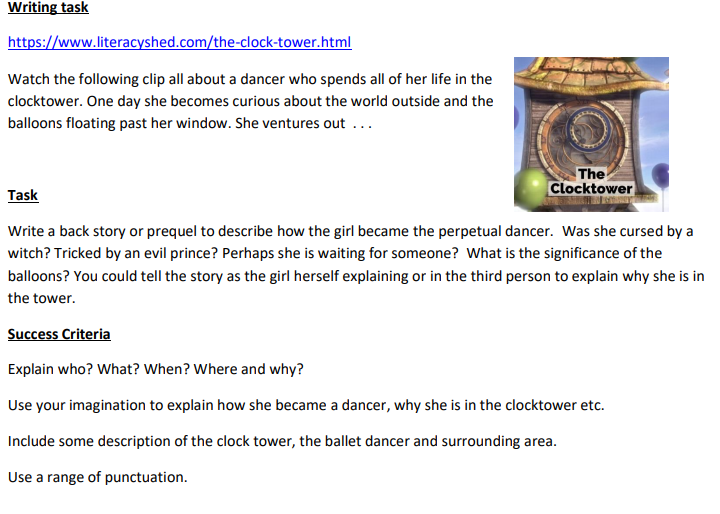 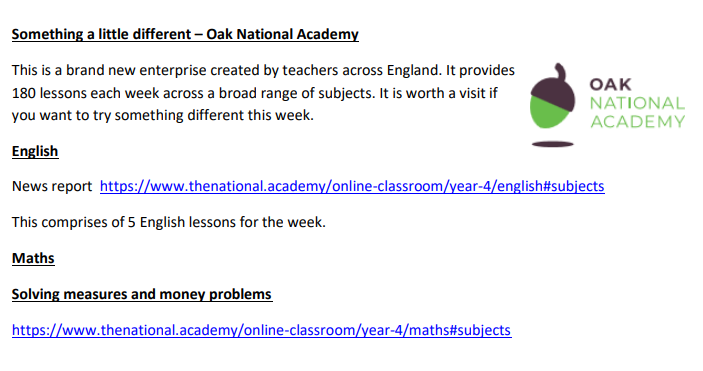 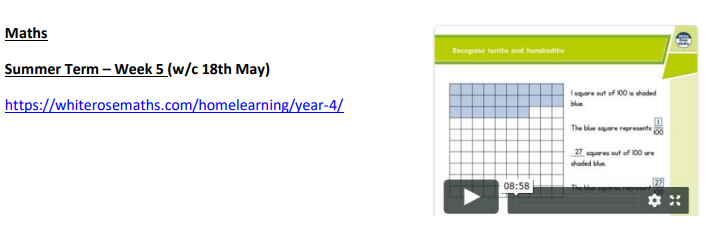 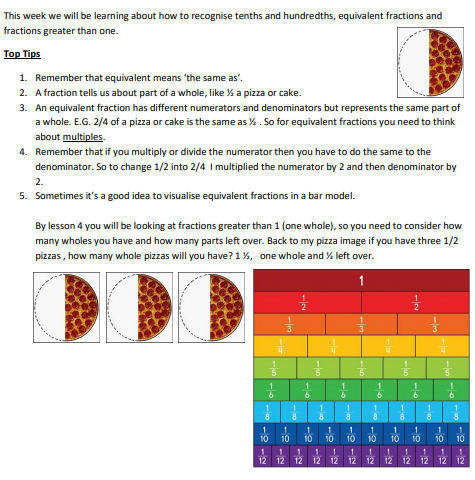 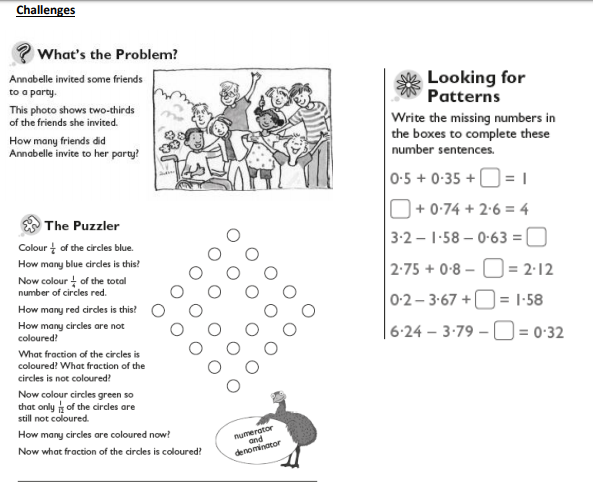 